Associated Student Government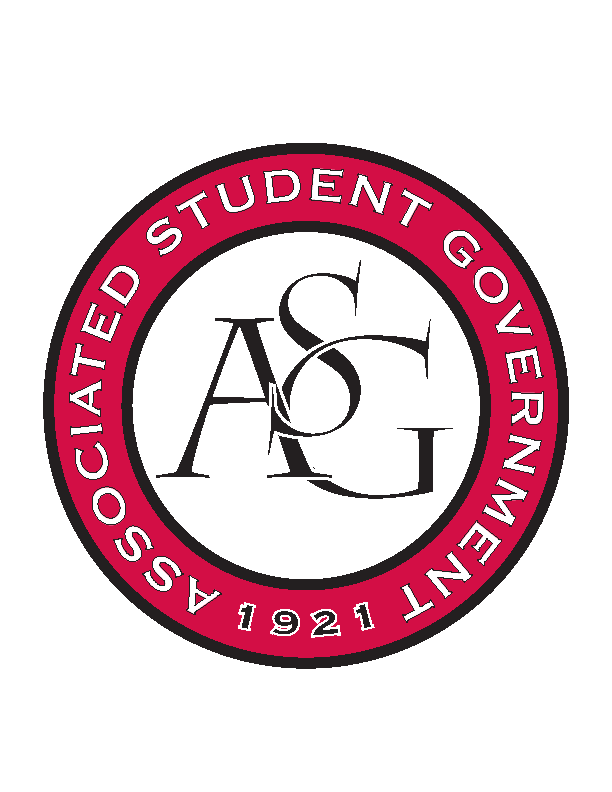 Office of Financial Affairs Meeting MinutesNovember 29, 2018Call To Order Roll Call Adam CorralColin GonzalezEmily RicheyAlexisKirsten JamesSallyMadeline BrownPloy PleetissamuthSofia HadleyWilliam NeelyZachary KeatingProxiesAlexis ValdesBrittany FulmerAbsentNicholas FosterAbsent Sally GairhanApproval of the MinutesAppealsAudit ReportsSally Gairhan - Inspirational Chorale, Power and Privilege Brittany Fulmer – Japanese Students Association Colin Gonzalez – Students for a Free Tibet, Friends of IndiaMadeline Brown – Panamanian Student Organization, Power and PrivilegeSofia Hadley – Panamanian Student OrganizationOld BusinessAssociation of Ceramic EnthusiastsCut per diem and hotel for one night Approved (9-0)New BusinessChinese Students and Scholars AssociationIs the special set up decorations?Can you provide an itinerary for the event? What will be going on during the event?What will the cultural games consist of?Approved 7-2Alpha Epsilon DeltaNew total: 2024.51 (remove fees)How do you plan to get 140 students to attend the event?Approved (9-0)Black Law Students AssociationLateDenied (9-0)Chi Sigma AlphaMrs. Jodie will get them in with the early rateApproved (9-0)AnnouncementsASG End of Year Party—December 4th 7:30Application for a Proxy is coming out soon!Gift exchange next Thursday?Adjournment 